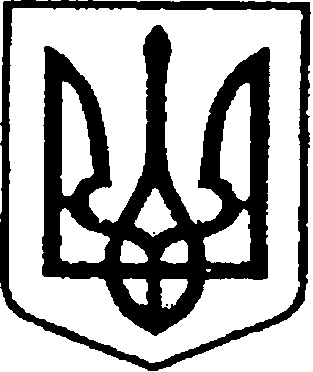 УКРАЇНАЧЕРНІГІВСЬКА ОБЛАСТЬМІСТО НІЖИНМ І С Ь К И Й  Г О Л О В А  Р О З П О Р Я Д Ж Е Н Н Явід 12 вересня 2019 р.		           м. Ніжин		                             №231Про оголошення подяк міського голови 	Відповідно до статей 42, 59 Закону України «Про місцеве самоврядування в Україні», статті 38 Регламенту виконавчого комітету Ніжинської міської ради Чернігівської області VІІ скликання, затвердженого рішенням виконавчого комітету Ніжинської міської ради Чернігівської області VІІ скликання від 11.08.2016 р. №220, розпорядження міського голови від 15.04.2015 р. №47 «Про встановлення заохочувальних відзнак міського голови та затвердження Положення про них»: 1.Оголосити Подяку міського голови за зразкове виконання службових обов’язків, високий професіоналізм, самовідданість та з нагоди відзначення Дня рятівника України:	1.1.старшому лейтенанту служби цивільного захисту Козубенку Ігорю Сергійовичу – старшому помічнику керівника польотів групи керівництва польотів Спеціального авіаційного загону Оперативно-рятувальної служби цивільного захисту ДСНС України;	1.2.старшому прапорщику служби цивільного захисту Павловій Єкатєріні Сергіївни – бортовому механіку-рятувальнику авіаційної ланки          на легких вертольотах авіаційної ескадрильї спеціального призначення                на вертольотах Спеціального авіаційного загону Оперативно-рятувальної служби цивільного захисту ДСНС України;	1.3.Чуйку Миколі Андрійовичу – головному спеціалісту відділу з питань надзвичайних ситуацій та цивільного захисту населення виконавчого комітету Ніжинської міської ради.	Підстави: лист за підписом командира Спеціального авіаційного загону Оперативно-рятувальної служби цивільного захисту Державної служби України з надзвичайних ситуацій, полковника служби цивільного захисту                 І.Коробки, службова записка начальника відділу з питань надзвичайних ситуацій та цивільного захисту населення Чернишова Г.Г. від 10.09.2019р.2.Відділу юридично-кадрового забезпечення апарату виконавчого комітету Ніжинської міської ради (Лега В. О.) забезпечити оприлюднення цього розпорядження на сайті Ніжинської міської ради протягом п’яти робочих днів з дати прийняття.3.Відділу бухгалтерського обліку апарату виконавчого комітету Ніжинської міської ради (Єфіменко Н.Є.)  забезпечити виконання цього розпорядження  у частині видачі бланків Подяк та рамок.                     4.Контроль за виконанням цього розпорядження залишаю за собою.Міський голова 									А. В. Лінник